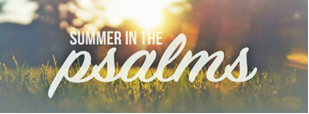 Psalm 103  (a psalm Of David.)1 Praise the Lord, my soul;
    all my inmost being, praise his holy name.
2 Praise the Lord, my soul,
    and forget not all his benefits—
3 who forgives all your sins
    and heals all your diseases,
4 who redeems your life from the pit
    and crowns you with love and compassion,
5 who satisfies your desires with good things
    so that your youth is renewed like the eagle’s.                                                                                                                 6 The Lord works righteousness
    and justice for all the oppressed.                                                                                                                                            7 He made known his ways to Moses,
    his deeds to the people of Israel:
8 The Lord is compassionate and gracious,
    slow to anger, abounding in love.
9 He will not always accuse,
    nor will he harbor his anger forever;
10 he does not treat us as our sins deserve
    or repay us according to our iniquities.
11 For as high as the heavens are above the earth,
    so great is his love for those who fear him;
12 as far as the east is from the west,
    so far has he removed our transgressions from us.                                                                                                           13 As a father has compassion on his children,
    so the Lord has compassion on those who fear him;
14 for he knows how we are formed,
    he remembers that we are dust.
15 The life of mortals is like grass,
    they flourish like a flower of the field;
16 the wind blows over it and it is gone,
    and its place remembers it no more.
17 But from everlasting to everlasting
    the Lord’s love is with those who fear him,
    and his righteousness with their children’s children—
18 with those who keep his covenant
    and remember to obey his precepts.                                                                                                                                 19 The Lord has established his throne in heaven,
    and his kingdom rules over all.                                                                                                                                        20 Praise the Lord, you his angels,
    you mighty ones who do his bidding,
    who obey his word.
21 Praise the Lord, all his heavenly hosts,
    you his servants who do his will.
22 Praise the Lord, all his works
    everywhere in his dominion.                                                                                                                                                     Praise the Lord, my soul.Isaiah 49:14-15 “But Zion said, “The Lord has forsaken me, the Lord has forgotten me.”  15 “Can a mother forget the baby at her breast and have no compassion on the child she has borne?”I Kings 3:26 “The woman whose son was alive was deeply moved out of love for her son and said to the king, “Please, my lord, give her the living baby! Don’t kill him!”John 14:1-3 (The Voice)  “Jesus: Don’t get lost in despair; believe in God, and keep on believing in Me. 2 My Father’s home is designed to accommodate all of you. If there were not room for everyone, I would have told you that. I am going to make arrangements for your arrival. 3 I will be there to greet you personally and welcome you home, where we will be together.”Acts 17:28 (The Voice) “ For you know the saying, “We live in God; we move in God; we exist in God.” And still another said, “We are indeed God’s children.”John 1:12 “ Yet to all who did receive him, to those who believed in his name, he gave the right to become children of God—“Matthew 8:20 “Jesus replied, “Foxes have dens and birds have nests, but the Son of Man has no place to lay his head.”